PhD Student Board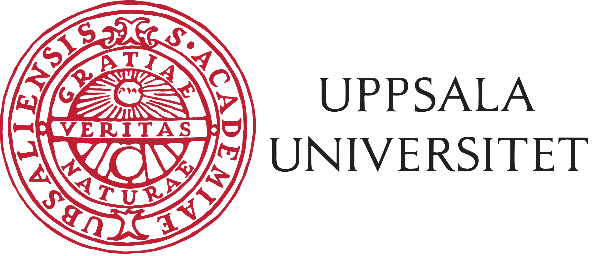 Medical FacultyAgendaThe PhD student council of the Medical Faculty hereby invites you to the MDR meeting;  26th of May, 12.15-13.00, Zoom meeting Topics:Opening of meetingElection of secretary and correctorCo-optionsAdoption of agendaConfirmation of minutes of previous meetingsElections for the Vice Deans of Medicine and KUFSummary of 2019/2020 year of MDRElections for MDR 2020/2021:ChairVice-ChairSecretaryTreasurerAuditorInformation officer / Web-master of MDRRepresentatives in DN (Doktorandnämden) / Doctoral Board of Uppsala UniversityRepresentative in Kommittén för utbildning på forskarnivå (KUF ) / Doctoral Education CommitteeRepresentantive in Kommittén för lika villkor / Equal Opportunities CommitteeRepresentantive in Rekryteringsgruppen för medicinsk fakultet / Recruitment group for Faculty of MedicineRepresentative in Medicinska kommittén / Medical CommitteeRepresentative for Docenturkommittén / Committee for appointment of associated professorsRepresentative in MedSek /Medical Section UnionRepresentative in USN (Universitetssjukvårdsnämnden) / University Hospital Board for ALF-styrelsen och ALF-nämnden / ALF Board and ALF CommitteeRepresentative for Biblioteksråd MedFarm / Library Council MedPharmRepresentative for SVEK (Kommittén för Samverkan) / Collaborations CommitteeRepresentative in EXODIABRepresentantive in Infrastrukturkommittén/ Infrastructure CommitteeMessages:Faculty board (Emelie)Committee for education on research level (KUF) (Markus)PhD student board at Uppsala Student Union (DN) (Loora and Aida)PhD student board at Faculty of Pharmacy (FDR) Committee for the Medical Faculty (Medicinska Kommittén) (Vacant)Rekryteringsgruppen för medicinsk fakultet (Recruitment board) (Vacant)Universitetsnämmnden/-styrelsen (Vacant)Committee for Docenturkommittén (appointment of associated professors/senior lecturers) (Vacant)Representative in MedSek /Medical Section Union (vacant)Library cooperation group (Vacant)Committee for equal opportunities (Vacant)SVEK (Kommittén för Samverkan) / Collaborations Committee (Vacant)EXODIAB (Vacant)Representantive in Infrastrukturkommittén/Infrastructure Committee (shared with FDR)/  (vacant)Messages from Medical Faculty departments’ representativesDepartment of Neuroscience (Harmen Koning)Department of Immunology, Genetics and Pathology (IGP) (Daniel Schmitz)Department of Medical Cell Biology (MCB) (Kristel Parv)Department of Public Health and Caring Sciences (vacant)Department of Surgical Sciences (vacant)Department of Women’s and Children’s health (vacant)Department of Medical Biochemistry and Microbiology (IMBIM)(Filip)Department of Medical Sciences (vacant)Other mattersClosing of the meeting